 «Здоровый образ жизни дошкольника»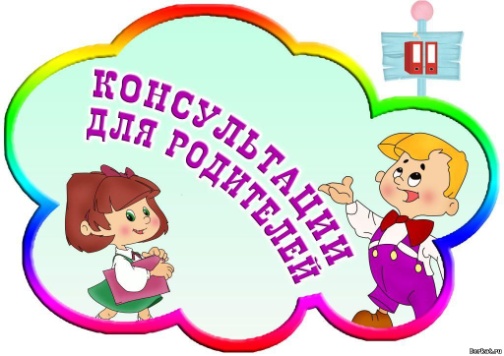 Дошкольный возраст является решающим в формировании физического и психического здоровья. До 7 лет ребёнок проходит огромный путь развития, когда формируются личность, характер, отношение к себе и окружающим.Поэтому с раннего возраста надо приобщать ребёнка к заботе о своём здоровье, воспитывать у него заинтересованность и активность в саморазвитии и самосохранении, формировать культурно-гигиенические навыки.Гигиеническая культура важна для человека, как и умение разговаривать, читать, писать. Уход за собой дарит человеку ощущение чистоты, комфорта. Необходимо приучать ребёнка к гигиеническому индивидуализму: своя расчёска, своя постель, свой носовой платок, своя зубная щётка. Хотелось бы, чтобы родители были ярким примером для своих детей, чаще разговаривали с ними о пользе спорта, правильном питании, вреде алкоголя. Не разбрасывайте мусор по улице, чтобы лишний раз не демонстрировать ребёнку плохой пример. Ведь малыш стремится быть похожим во всём на своих родителей. И те условия жизни, в которых живёт и воспитывается ребёнок, целиком и полностью зависят от взрослых, и именно мы несём ответственность за счастье и здоровье детей.Для решения основной задачи дошкольного образования сохранения и укрепление здоровья ребенка необходимо обеспечить оптимальный двигательный режим в детском саду, достаточное время в режиме дня отводить для осуществления оздоровительных мероприятий. Следовательно, возникает необходимость создания такой системы работы, при которой бы происходила интеграция оздоровительной деятельности в образовательную, что в конечном итоге способствовало сохранению и укреплению физического и психического здоровья ребенка, формированию привычки здорового образа жизни.Кроме работы с детьми в детском саду очень важно чтобы родители уделяли дома время для бесед о здоровом образе жизни, физической активности и её пользе для каждого ребенка и так же взрослого человека. Так же проводили совместные семейные досуги на открытом воздухе, прогулке, природе, в движении, тем самым прививая любовь в активному отдыху. Своим примером, учить детей быть здоровыми и спортивными.	Сегодня под здоровым образом жизни можно понимать -активную деятельность людей, направленную на сохранение и улучшение здоровья. Большое значение при этом уделяется формированию физической культуры личности, а также привитию культурно-гигиенических навыков и умений.С дошкольного возраста дети должны усвоить определенные правила: нельзя класть локти на стол во время еды, есть надо с закрытым ртом, тщательно пережевывая пищу. Для ребенка, приученного к личной гигиене с раннего возраста, эти процедуры- потребность, привычка.Обучение культурно-гигиеническим навыкам нужно начинать с раннего возраста, в игровой форме, со знакомства с полотенцем для лица и рук, зубной щеткой, носовым платком, мочалкой для тела.Гигиеническое воспитание должно проводится в системе и направлено на приобщение ребенка к следующим навыкам-мыть руки пред едой и после каждого загрязнения;-умывание после каждого ночного сна и после каждого загрязнения;-принимать ежедневно гигиенический душ перед ночным сном;-полоскать рот после еды;-чистить зубы утром и вечером;-пользоваться носовым платком по мере надобности в помещении и на прогулке;-пользоваться индивидуальной расческой;-ухаживать за ногтями;-не брать пищу грязными руками.Для закрепления навыков личной гигиены желательно давать детям различные поручения.Для эффективного гигиенического воспитания детей дошкольного возраста большое значение имеет и внешний вид окружающих их взрослых. Недопустимо, чтобы воспитатель или помощник воспитателя приходили в группу к детям неряшливо одетыми, непричесанными. Нужно помнить, что дети в дошкольном возрасте очень наблюдательны и склонны к подражанию. поэтому педагоги должны быть для них примером, образцом.Таким образом, воспитание у детей личной и общественной гигиены играет важную роль в охране их здоровья, способствует правильному поведению в быту, в общественных местах. Забота а здоровье детей, их физическом развитии начинается с воспитания у них любви к чистоте, опрятности, порядку. Привычка у здоровому образу жизни обеспечивает полноценное развитие и реализацию возможностей ребенка, способствует его социализации и является необходимым условием воспитания гармоничной личности.Большое значение в оздоровлении детей играет закаливание. Закаливание- очень важный момент в воспитании здорового образа жизни дошкольника.Что такое закаливание? Смысл закаливания состоит в том, чтобы со временем с помощью специальных процедур повысить устойчивость человека к охлаждению за счет того, что организм при этом всякий раз будет реагировать целесообразными защитными реакциями- увеличением выработки тепла и уменьшением теплоотдачи. При закаливании одновременно происходит и повышение иммунитета за счет увеличения выработки в организме интерферона и других защитных факторов Поэтому было бы здорово, если бы закаливание стало общим семейным делом. Заниматься должны уже сейчас, когда ребенок ходит в детский сад .Что должны сделать взрослые, чтобы каждый день жизнь ребенка стало началом в укреплении его здоровья ? Велика роль примера самих родителей и старших членов семьи. Если взрослые регулярно занимаются физической культурой и спортом ,соблюдая режим, правила гигиены и закаливания, то дети, глядя на них, систематически будут делать утреннюю зарядку, заниматься физическими упражнениями и спортивными играми .А также родителям стоит ознакомиться с комплексами упражнений, которые дети выполняют в детском саду. Тогда мы вместе добьемся высоких результатов в физическом и здоровом развитии наших детей. Успехов Вам дорогие родители в этом нелегком начинании.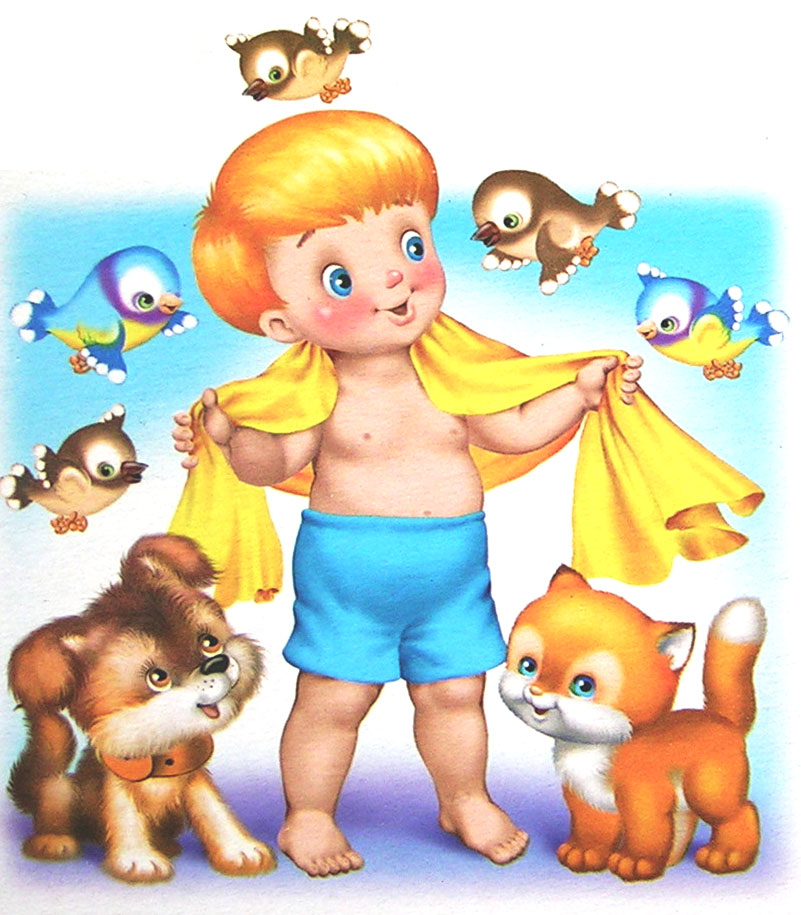 